甲骨拼合第299則李愛輝中國社會科學院歷史研究所第299則：合2150（京753、合補292） +合補2388正（歷藏24283正）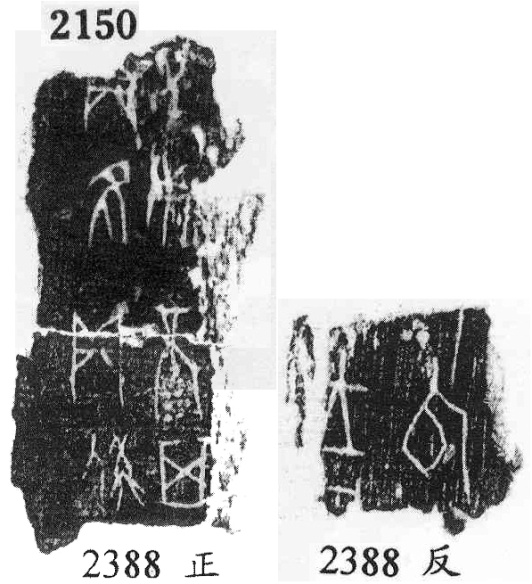 